07-325 КТС-3Г башенно-стреловой автокран на шасси ЗиЛ-164/164А 4х2 грузоподъемностью 1.2-3 тн для возведения гражданских и промышленных зданий до 3 этажей, высота подъема до 12.8 м, вылет 8.5 м, рабочий вес 8.67 тн, ЗиЛ-164 97 лс, 40 км/час, РМЗ Минтрансстроя СССР г. Рига, 1958-65 г.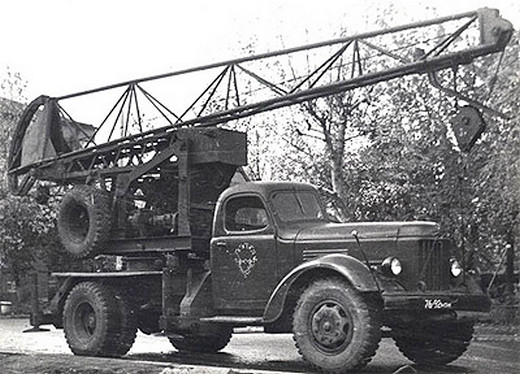 Изготовитель: Рижский ремонтно-механический завод Государственного производственного комитета по транспортному строительству СССР (с 1964 г. Минтрансстроя СССР). При помощи stroy-technics.ru, спасибо!Краны КТС-ЗГ и КТС-3В являются башенными автомобильными полноповоротными кранами общего назначения. Установлены они соответственно на шасси автомобилей ЗиЛ-164 и ЗиЛ-150 и приспособлены для работы с крюком и только на выносных опорах. Индекс КТС-ЗГ означает: Кран Телескопический Строительный (телескопический - потому что у его предшественника, КТС-3В, башня была не решётчатой, а трубчатой телескопической), модификация "Г", грузоподъёмность - 3 тонны. Краны предназначены для выполнения погрузочно-разгрузочных и монтажных работ на строительстве линейно-путевых, промышленных и жилых зданий высотой двух-трех этажей. Особенностью башенных автомобильных кранов является то, что они оснащены управляемой стрелой неразъемного типа, установленной на специальной колонне (башне). Грузоподъемность кранов в зависимости от вылета стрелы изменяется от 1, 2 до 3 тс, а высота подъема крюка у крана КТС-3Г - от 5,6 до 11 м, у крана КТС-3В —от 5,6 до 13 м. Краны при движении своим ходом по асфальтированному шоссе могут развивать скорость до 40 км/ч. Они могут быть переоборудованы для передвижения по рельсовому пути, имеющему колею нормальной ширины. В 1957 г. Рижский ремонтно-механический завод выпустил первые образцы башенных автомобильных кранов типа КТС-3. Наибольший интерес представляет усовершенствованный кран КТС-3В, выпускаемый заводом до 1960 г., и модернизированный кран КТС-ЗГ, который стал выпускаться позднее. У крана КТС-3В неповоротная рама с выносными опорами и стабилизирующим устройством, коробка отбора мощности, редуктор неповоротной рамы и опорно-поворотное устройство1, а также поворотная часть крана — поворотная рама, кабина крановщика и редуктор механизма вращения унифицированы с аналогичными узлами автомобильного крана ГКМ-5Р.  Грузовая и стреловая лебедки крана КТС-3В взаимозаменяемы с аналогичными узлами автомобильного крана ГКМ-5РА общего назначения, который является одной из модификаций крана ГКМ-5Р. На нем установлена обычная грузовая лебедка без фрикционной муфты.  На поворотной раме крана КТС-ЗВ, кроме грузовой и стреловой лебедок, установлена монтажная лебедка и распределительная коробка с реверсом; последняя подобна распределительной коробке крана ГКМ-5Р. На поворотной раме крана, кроме перечисленных узлов, имеется специальная тумба, телескопическая колонна со стрелой, ограничитель грузоподъемности, высоты подъема крюка с указателем подъема стрелы, и две П-об-разные стойки-—одна для опоры колонны, другая для опоры стрелы.  Тумба, на которой, как на основании, шарнирно закреплена телескопическая колонна, расположена над распределительной коробкой и жестко соединена с поворотной рамой. Колонна состоит из наружной трубы (корпуса), нижний конец которой шарнирно соединен с тумбой, и внутренней трубы, телескопически входящей в трубу корпуса. Подъем и опускание корпуса колонны из транспортного наклонного положения в рабочее вертикальное и обратно, а также подъем и опускание выдвижной части колонны осуществляются монтажной лебедкой. В рабочем положении колонна (башня) установлена так, что ее вертикальная ось совпадает с осью вращения поворотной части крана. При транспортном положении корпус колонны располагается наклонно и опирается на опорную стойку.  Неповоротиая часть его—-неповоротная рама с выносными опорами и стабилизирующим устройством, коробка отбора мощности, редуктор неповоротной рамы, распределительная коробка с реверсом, редуктор механизма вращения, опорно-поворотное устройство, грузовая, стреловая и монтажная лебедки взаимозаменяемы с аналогичными узлами крана КТС-3В. Кран КТС-3Г отличается от крана КТС-3В тем, что вместо телескопической колонны у него установлена сварная из уголкового стального профиля решетчатая ферма (башня). Башня установлена на горизонтальной оси, закрепленной в специальной стойке, которая располагается в передней части поворотной рамы. Подъем и опускание башни происходят путем поворота ее на оси и осуществляются с помощью полиспаста и монтажной лебедки.  При сохранении той же грузоподъемности такая замена упростила конструкцию крана и сократила время, затрачиваемое на приведение его из транспортного положения в рабочее и обратно.  На поворотной раме вместо тумбы для крепления башни размещена специальная стойка с осью для блоков стрелового и монтажного полиспастов. В связи с изменением крана улучшен доступ к исполнительным механизмам на поворотной раме. 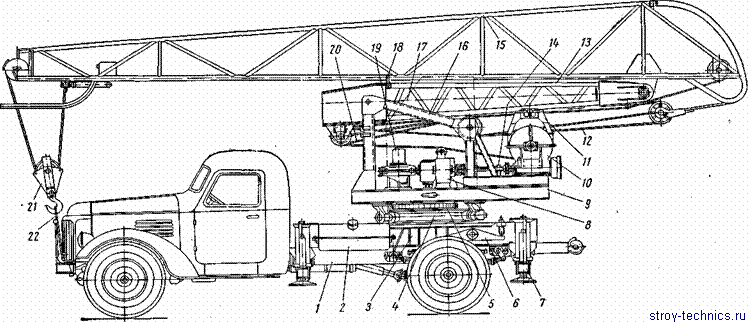 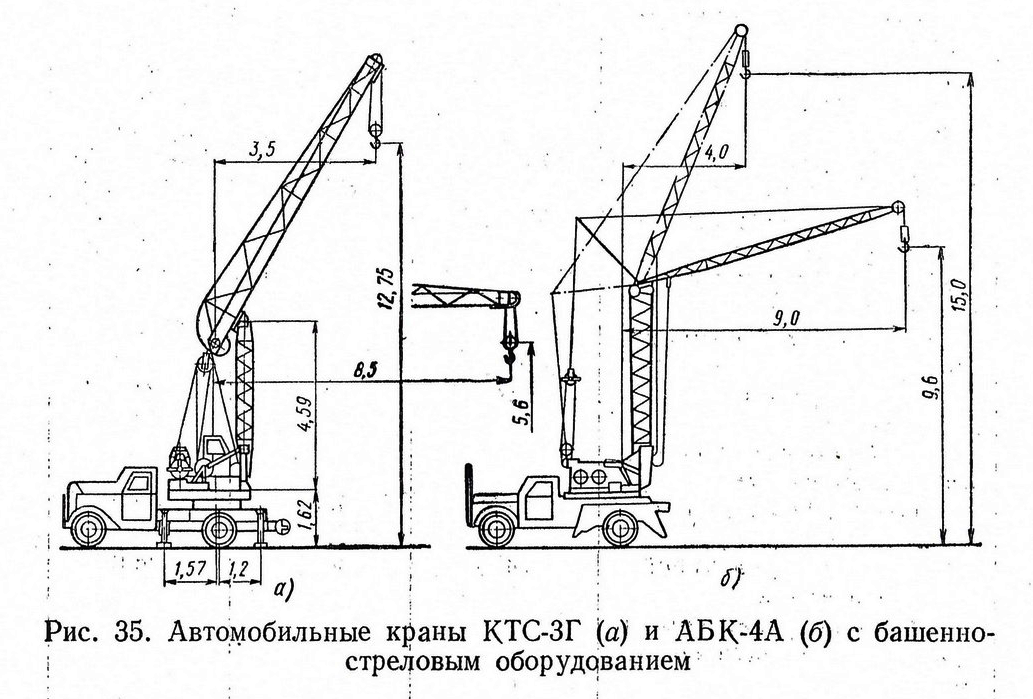 